Ministarstvo poljoprivredeJAVNI POZIVza financiranje programa i projekata udruga koje promiču poljoprivredu i vrijednost ruralnog prostora Republike Hrvatske za 2022. godinu  Opisni izvještaj programa:________________________________________Rok za dostavu:Izvještaj o rezultatima provedenog programa Razdoblje provedbe obuhvaćeno izvještajem: Opći podaci o korisniku programa Obrazac C2PODACI O PROGRAMUPODACI O PROGRAMUKlasa ugovora (prepisati iz ugovora)Naziv organizacije (prijavitelja): Naziv odobrenog programa:Osoba ovlaštena za zastupanje (u organizaciji – prijavitelju):Voditelj/voditeljica programa (u organizaciji – prijavitelju): Mjesto provedbe programa(grad i županija):Odobreni iznos bespovratnih sredstava:Utrošena sredstva do datuma završetka izvještajnog razdoblja:KONTAKTNI PODACI KORISNIKA PROGRAMAKONTAKTNI PODACI KORISNIKA PROGRAMAAdresa organizacije:Telefon organizacije:Faks organizacije:Odgovorna osoba za kontakt: Telefon i mobitel odgovorne osobe za kontakt:E –mail adresa odgovorne osobe za kontakt:Internetska stranica organizacije:1. Postignuća i rezultati programa postignuti u izvještajnom razdoblju1.1. U tablici navedite aktivnosti (kako su navedene u prijedlogu programa), nositelje aktivnosti, opis, vremensko razdoblje u kojima su provedene, te koji su rezultati i indikatori aktivnosti.1.2. Utjecaj programa na korisnike? 1.3. Koje su konkretne promjene nastale (u zajednici, u kvaliteti života korisnika i sl.) kao rezultat vaših aktivnosti?1.4. Ako je bilo odstupanja u odnosu na prijedlog programa, navedite koji su bili razlozi, je li i na koji način ugovaratelj upoznat s promjenama, te na koji su način promjene utjecale na rezultate i ciljeve programa? 1.5. Jeste li u izvještajnom razdoblju naišli na neke značajne prepreke u provedbi programa? Ako da, kako ste ih uspjeli prevladati? 3. Provoditelji programa3.1.  Navedite broj zaposlenih i broj volontera uključenih u provedbu programa, kao i broj ostvarenih volonterskih sati za prijavitelja i partnerske organizacije3.2. Jesu li zaposlene nove osobe za potrebe provedbe programa (u organizaciji prijavitelja?3.3. Je li bilo promjena vezano uz osobe koje su sudjelovale u provedbi programa u odnosu na prijedlog programa, te na proteklo izvještajno razdoblje? Ako da, ukratko obrazložite razloge. 3.4. U kojim su aktivnostima sudjelovali volonteri u provođenju programa prijavitelja?  4. Proračun programa i financijski izvještaj za izvještajno razdoblje4.1. Navedite glavne napomene vezano uz financijski izvještaj i eventualno odstupanje od planiranog proračuna programa. Navedite teškoće na koje ste naišli.  4.2. Je li osigurano sufinanciranje programa? 5. Ostali podaci o dosadašnjoj provedbi programa 5.1. Istaknite posebne uspjehe i moguće dodatne vrijednosti vezane uz dosadašnju provedbu programa.5.2. Datum i broj održanih sastanaka te s kojim tijelima / organizacijama 5.3. Navedite ostvarenu suradnju s medijima u proteklom razdoblju ili drugim dionicima na aktivnostima vezanim uz promociju programa ili usluga korisnicima (podizanje javne svijesti vrijednosti poljoprivrede i ruralnog prostora u Republici Hrvatskoj - letci, brošure, medijske/promidžbene aktivnosti). 5.4. Što su bile glavne prepreke s kojima ste se susreli tijekom provedbe programa? Jeste li ih uspješno prevladali i kako? Što biste naveli kao glavne pouke vezano uz te prepreke i načine na koje ste ih prevladali (ili razloge koji su vas u tome spriječili)? 6. Prilozi izvještaju6.1. Popis priloga uz opisni izvještaj (zapisnici, fotografije, članci iz medija, i sl.)Ime i prezime, potpis osobe ovlaštene za (u organizaciji – prijavitelju)Ime i prezime, te potpis voditelja/voditeljice programa (u organizaciji – prijavitelju)                                                  MPMjesto i datum sastavljanja Izvještaja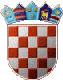 